Group member 1Synthesize a strand of DNA that has the following sequence: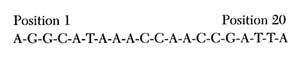 Label this strand "human DNA." This strand represents a small section of the gene that codes for human hemoglobin protein.Group member 2Synthesize a strand of DNA that has the following sequence: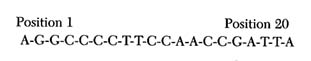 Label this strand "chimpanzee DNA." This strand represents a small section of the gene that codes for chimpanzee hemoglobin protein.Group member 3Synthesize a strand of DNA that has the following sequence: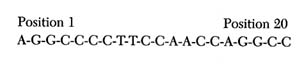 Label this strand "gorilla DNA." This strand represents a small section of the gene that codes for gorilla hemoglobin protein.Group member 4Synthesize a strand of DNA that has the following sequence: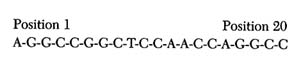 Label this strand "common ancestor DNA." This DNA strand represents a small section of the gene that codes for the hemoglobin protein of a common ancestor of the gorilla, chimpanzee, and human.